Draw and label two pictures which show acts of kindness from the story. Use the pictures and the word bank to help you.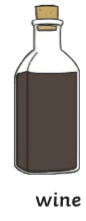 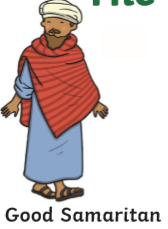 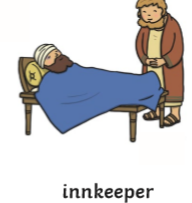 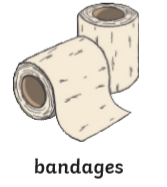 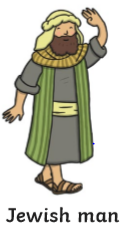 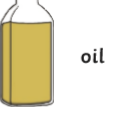 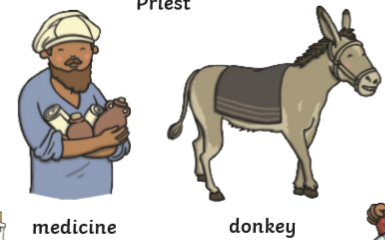 